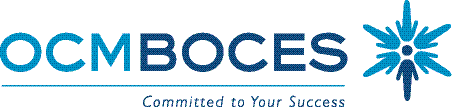 Survey for Math TeachersName___________________________         Program________________________________What course(s) do you teach?
Math 7
Math 8
Pre Algebra 
Integrated Algebra
GeometryAlgebra/Trig
Applied Math
Other: ______________________


2) Please list the name and publisher of the textbook used in each of the Math classes you teach________________________________________________________________________________________________________________________________________________________________________________________________________________________


3) Do you use manipulative materials?
Yes
No
If so, what do you use? ________________________________________________________________________________________________________________________________________________________________________________________________________________________


4) Do students use websites during math lessons / class?
Yes
No
If yes, which websites?________________________________________________________________________________________________________________________________________________________________________________________________________________


5) What materials do you utilize to assess student knowledge in math class(es)?
Chapter tests
Quizzes
Projects
Models
Demonstrations
Other: ________________________________________________________________6)What materials/resources would you like to enhance your math instruction?______________________________________________________________________________________________________________________________________________________________________________________________________________7) Do you use technology in your math instruction?  Yes NoIf yes, what type of technology and how is it used?___________________________________________________________________________________________________________________________________________________________________________________________________________________          8) Do you use a scientific or graphing calculator in your math instruction? Yes     No	If Yes, which type of calculator_________________________________________          9)Do you feel proficient with the graphing calculator?   Yes      No        10)Are your students proficient with the graphing calculator?   Yes      No